Zgłoszenie do turnieju 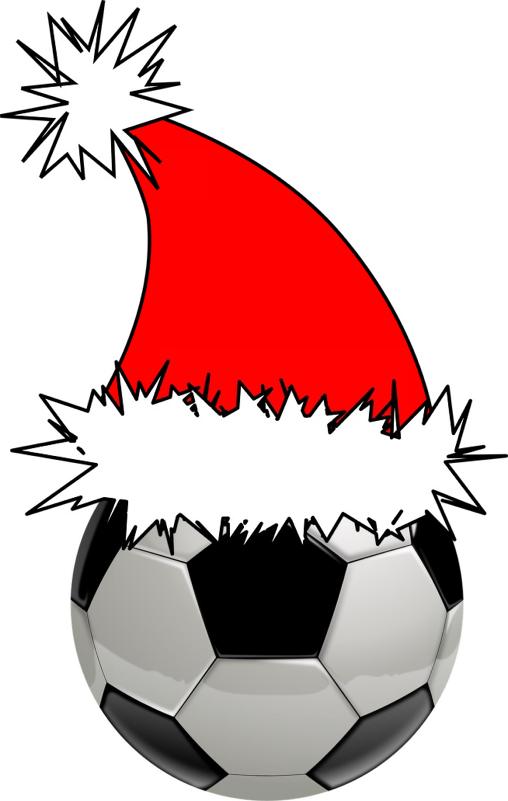 Stare Pole, 02.12.2017r.Nazwa Sołectwa…………………………………………………………………	............................................		..........................................			pieczątka Sołectwa        		              podpis SołtysaL.p.Nazwisko i imię zawodnikaUwagi1.2.3.4.5.6.7.8.9.